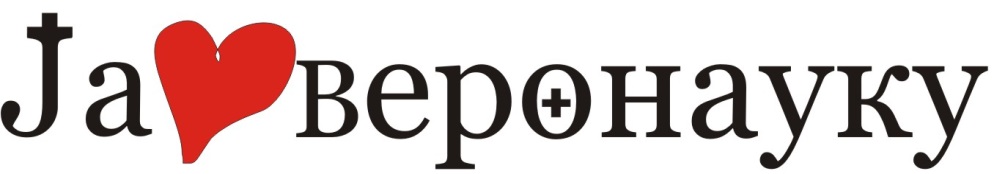 Питалице =8 -10 мин.1. Најважније богослужење у Православној Цркви је? а) литургија	     б) јутрење	      в) вечерње- литургија се дели на два дела: 1. литургију оглашених и 2. литургију верних 2. Ко уз епископа једини може да служи Литургију?а) ђакон	б) свештеник		в) народ3. Шта у преводу значи реч Литургија? а) жртва	б) служба	 в) дружба– то је служба Богу= долази од гр. речи литургиа - служба4. Литургија се служи?а) суботом и недељом	б) суботом и празником	в) недељом и празником5. Којим речима почиње Св. Литургија?а) Благословено Царство Оца и Сина и Св. Духа б) Благословен Бог наш в)Благослови Оче– сама Литургија јесте Царство Божије – Оца и Сина и Св. Духа 6. Символ вере се на Литургији чита? а) увек	     б) никад	в) само понекад– означава исповедање праве вере 7. Литургија се још назива и? а) Архиепископија	   б) Епископија 	в) Евхаристија– Евхаристија је други назив за причешће, које представља саму суштину Литургије; у преводу са грчког значи благодарење, захвалност 8. Св. Литургију је установио? а) Господ Исус Христос	б) Св. Петар	 в) Св. Јован Златоусти– установљена је још на Тајној вечери; текст је написао Св. Јован Златоусти у 4. веку 9. Врхунац Литургије је? а) велики вход	б) причешће	     в) молитва Оченаш– причешће  представља Тело и Крв Господа Исуса Христа 10.Како се зове хлеб који свештеник дели присутном народу на крају Литургије? - а) катихизис 	      б) колач	      в) нафораКвиз је врло једноставан, све смо ово одрадили на часу. Довољно је да пажљиво прочитате питања.  Питања можете урадити у свеску тако што ће те написати редни број питања и поред њега слово тачног одговора. Пример 1б, 2в, 3а... Затим сликајте исписане одговоре и пошаљите на мејл: nenadvukajlovic1@gmail.com 